Протокол № 35заседания членов Совета саморегулируемой организации  «Союз дорожно- транспортных строителей «СОЮЗДОРСТРОЙ»г. Москва                                                                             4 августа 2017 годаФорма проведения: очнаяПрисутствовали члены Совета:Кошкин Альберт Александрович – Президент АО «Сибмост», Хвоинский Леонид Адамович – Генеральный директор «СОЮЗДОРСТРОЙ», Андреев Алексей Владимирович – Генеральный директор ОАО «ДСК «АВТОБАН», Нечаев Александр Федорович – Председатель Совета директоров ООО «Севзапдорстрой»,  Любимов Игорь Юрьевич – Генеральный директор ООО «СК «Самори»,  Лилейкин Виктор Васильевич – Генеральный директор ЗАО «Союз-Лес», Данилин Алексей Валерьевич – Генеральный директор ООО «Бест-строй инжиниринг», Вагнер Яков Александрович – Генерального директора ООО «Стройсервис», Власов Владимир Николаевич – Генеральный директор ПАО «МОСТОТРЕСТ», Гордон Семен Лазаревич – Генеральный директор ООО «ЛАГОС», Губин Борис Анатольевич – Представитель ООО Группа компаний «ММ-Строй», Ткаченко Алексей Васильевич  - Представитель ООО «Строй Гарант».Повестка дня:Рассмотрение вопроса о перечислении денежных средств, внесенных ранее ОАО «Орелдорстрой», ООО «Воддорстрой», ООО «БалтЕвроТоп», ООО «БЛТА», ООО «ТВСтрой» в компенсационный фонд «СОЮЗДОРСТРОЙ».Рассмотрение заявления:  ООО «МИП-Строй №1»  о приеме в члены «СОЮЗДОРСТРОЙ».Рассмотрение вопроса о присвоение уровня ответственности в соответствие со статьей 55.16 Градостроительного Кодекса Российской Федерации. По  первому  вопросу:  слово имеет  заместитель генерального директора «СОЮЗДОРСТРОЙ» Суханов Павел Львович. Уважаемые члены Совета! В адрес нашей организации: - поступило заявление от ОАО «Орелдорстрой», о перечислении в соответствии с частью 13 статьи 3.3 Федерального закона № 191-ФЗ от 29.12.2004 г. «О введении в действие Градостроительного кодекса Российской Федерации»  денежных средств в размере  3 000 000 (три миллиона) рублей, внесенных ранее в компенсационный фонд «СОЮЗДОРСТРОЙ» на расчетный счет Ассоциации Саморегулируемая организация региональное отраслевое объединение работодателей «Орловское региональное объединение строителей».- поступило заявление ООО «Воддорстрой», о перечислении в соответствии с частью 13 статьи 3.3 Федерального закона № 191-ФЗ от 29.12.2004 г. «О введении в действие Градостроительного кодекса Российской Федерации»  денежных средств в размере    2 000 000 (два миллиона) рублей, внесенных ранее в компенсационный фонд «СОЮЗДОРСТРОЙ» на расчетный счет Ассоциации «Саморегулируемая организация «Строители Чувашии».- поступило заявление от ООО «БалтЕвроТоп», о перечислении в соответствии с частью 13 статьи 3.3 Федерального закона № 191-ФЗ от 29.12.2004 г. «О введении в действие Градостроительного кодекса Российской Федерации»  денежных средств в размере   300 000 (триста тысяч) рублей, внесенных ранее в компенсационный фонд «СОЮЗДОРСТРОЙ» на расчетный счет Ассоциации Некоммерческое партнерство «Саморегулируемая организация «Строительный союз Калининградской области».- поступило заявление от ООО «БЛТА», о перечислении в соответствии с частью 13 статьи 3.3 Федерального закона № 191-ФЗ от 29.12.2004 г. «О введении в действие Градостроительного кодекса Российской Федерации»  денежных средств в размере   500 000 (пятьсот тысяч) рублей, внесенных ранее в компенсационный фонд «СОЮЗДОРСТРОЙ» на расчетный счет Ассоциации Некоммерческое партнерство «Саморегулируемая организация «Строительный союз Калининградской области».- поступило заявление от ООО «ТВСтрой», о перечислении в соответствии с частью 13 статьи 3.3 Федерального закона № 191-ФЗ от 29.12.2004 г. «О введении в действие Градостроительного кодекса Российской Федерации»  денежных средств в размере  500 000 (пятьсот тысяч)  рублей, внесенных ранее в компенсационный фонд «СОЮЗДОРСТРОЙ» на расчетный счет Саморегулируемой ассоциации «Строительный комплекс Волгоградской области».Решили: Признать заявления ОАО «Орелдорстрой», ООО «Воддорстрой», ООО «БалтЕвроТоп», ООО «БЛТА», ООО «ТВСтрой» обоснованными и подлежащими удовлетворению. Выплату из компенсационного фонда «СОЮЗДОРСТРОЙ» произвести согласно указанных выше заявлений, в срок установленный действующим законодательством РФ.Голосовали:За – 12 голосов, против – нет, воздержался – нет.По второму вопросу: слово имеет генеральный директор «СОЮЗДОРСТРОЙ»  Хвоинский Л.А. – на основании заявления и предоставленных данных, предлагаю принять в члены «СОЮЗДОРСТРОЙ» ООО «МИП-Строй №1»; по заключению комиссии по рассмотрению заявлений, документы полностью соответствуют требованиям, установленных в «СОЮЗДОРСТРОЙ»;Решили: принять в члены «СОЮЗДОРСТРОЙ» ООО «МИП-Строй №1», присвоить уровни ответственности  и сформировать компенсационные фонды возмещения вреда и обеспечения договорных обязательств. Присвоить право осуществлять строительство, реконструкцию, капитальный ремонт объектов капитального строительства в отношении объектов капитального строительства на  особо опасных, технически сложных и уникальных объектах (кроме объектов использования атомной).Решение Совета Союза о приеме в члены саморегулируемой организации и присвоении уровней ответственности, в соответствии с ч.11 и ч.12 ст. 55.6 Градостроительного кодекса Российской Федерации вступит в силу со дня уплаты в полном объеме взносов  в компенсационные фонды саморегулируемой организации.Голосовали:За – 12 голосов, против – нет, воздержался – нет.По третьему вопросу: слово имеет генеральный директор «СОЮЗДОРСТРОЙ»  Хвоинский Л.А. – на основании заявлений и предоставленных данных, предлагаю присвоить уровни ответственности, а так же присвоить право  осуществлять строительство, реконструкцию, капитальный ремонт объектов капитального строительства по  договору строительного подряда, заключенным с застройщиком, техническим заказчиком, лицом, ответственным за эксплуатацию здания, сооружения, или региональным оператором, организациям - членам Союза.Решили: на основании заявлений и предоставленных данных, предлагаю присвоить уровни, ответственности следующим организациям:На основании присвоенных уровней ответственности, вышеперечисленным организациям сформировать компенсационные фонды возмещения вреда и обеспечения договорных обязательств.Присвоить право осуществлять строительство, реконструкцию, капитальный ремонт объектов капитального строительства в отношении объектов капитального строительства (кроме особо опасных, технически сложных и уникальных объектов, объектов использования атомной энергии), организациям членам «СОЮЗДОРСТРОЙ»: ЗАО «ТЕХСТРОЙ ИНДУСТРИЯ»ООО «КС-Строй»ООО «ППП АБСИДА»ООО «Бурбау»Голосовали:За – 12 голосов, против – нет, воздержался – нет.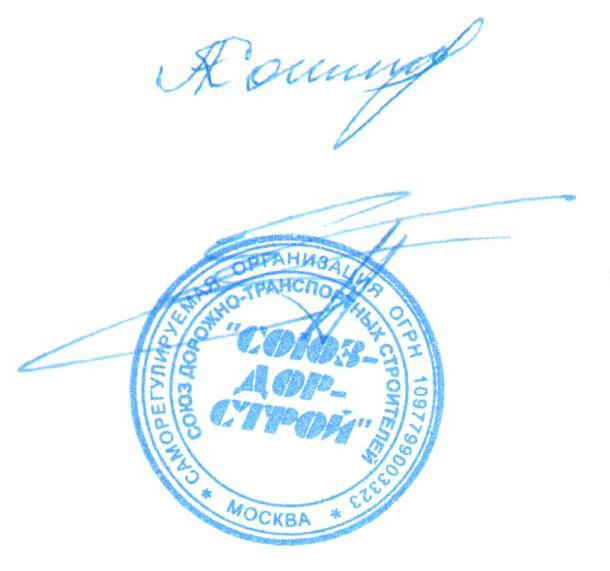 Председатель Совета                                                                   Кошкин А.А.Секретарь Совета                                                                        Суханов П.Л.ООО «МИП-Строй №1»свыше 10 млрд. руб. (5 уровень ответственности члена СРО)свыше 10 млрд. руб. (5 уровень ответственности члена СРО)п/пНаименование организацииКФ возмещения вредаКФ дог.обязательств1ЗАО «ТЕХСТРОЙ ИНДУСТРИЯ»до 3 млрд руб. (3 уровень ответственности члена СРО)2ООО «КС-Строй»до 60 млн руб. (1 уровень ответственности члена СРО)3ООО «ППП АБСИДА»до 500 млн руб. (2 уровень ответственности члена СРО)до 500 млн руб. (2 уровень ответственности члена СРО)4ООО «Бурбау»до 500 млн руб. (2 уровень ответственности члена СРО)